„Sowa biblioteczna”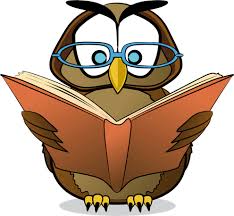 konkurs dla uczniów klas 1-3Zadanie konkursowe polega na wykonaniu maskotki – sowy w dowolnej technice i formacie z wszelkich dostępnych materiałów.Gotowe maskotki należy dostarczyć do biblioteki w terminie do 31 października 2019r.Jury dokona wyboru trzech najładniejszych maskotek, których autorzy zostaną nagrodzeni.Zapraszam do udziału w konkursie!Bibliotekarz